								October 16, 2015Kimberly D. Bose, SecretaryFederal Energy Regulatory Commission888 First Street, NERoom 1AWashington, DC  20426RE:  NH DES Comments on the July 24, 2015 Draft “Northeast Energy Direct” Resource Reports & Appendices 1-13 – Tennessee Gas Pipeline Company LLC – FERC Docket #:  PF14-22-00Dear Ms. Bose:The New Hampshire Department of Environmental Services (NH DES) has completed its review of the subject documents relative to the new, natural gas pipeline being proposed by Tennessee Gas Pipeline Company, LLC to traverse 17 communities in southern New Hampshire. This project, as currently designed, proposes to site, construct, operate and maintain a 71-mile, a 30-inch bulk natural gas pipeline and install a 41,000- horsepower compressor station (in addition to metering stations), most of which would follow an existing right-of-way.  The project also includes a seven mile lateral extending to the Salem, New Hampshire area.The focus of NH DES’s comments included potential wetland impacts (and mitigation), drinking water sources, wellhead protection areas, among other water-related issues, as well as air quality, climate change considerations, waste sites and other contamination sources of concern to NH DES.  The comments are general in nature and will become more focused when the Draft Environment Impact Statement for the project has been prepared.NH DES looks forward to serving as an active participant in the ongoing review and evaluation of this proposed project.  Future phases of this project, notifications and associated documents posing environmental impacts should be sent to my attention:Timothy W. DrewAdministratorPublic Information and PermittingOffice of the CommissionerNH Department of Environmental ServicesP.O. Box 9529 Hazen DriveConcord, NH  03302-0095Tel. (603) 271-3306Fax. (603) 271-2867Cell. (603) 419-0123Email:  Timothy.Drew@des.nh.govDES Website:  http://des.nh.gov/								Sincerely,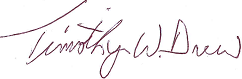 								Timothy W. Drew								Administrator								Public Information and Permitting UnitOffice of the CommissionerEncs.CC	Kerry Holmes, Office of the GovernorMeredith Hatfield, Executive Director, NH OEPThomas S. Burack, Commissioner NH DES	Clark Freise, Assistant Commissioner, NH DES	Craig Wright, Director, Air Resources Division, NH DES	Michael Wimsatt, Director, Waste Management Division, NH DES	Eugene Forbes, Director, Water Division, NH DESAll NH DES Program Contributors